Black Preacher Sermon.ComThe Diary Of The Bible 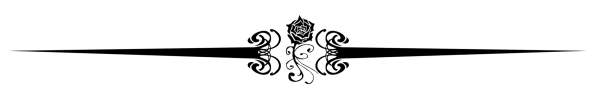 (2nd Timothy 3:16 KJV)All scripture is given by inspiration of God, and is profitable for doctrine, for reproof, for correction, for instruction in righteousnessWe have met here today because we believe the Bible.  We believe in the God of the inspirational, inspired Bible; the Christ of the Bible; the plan of salvation revealed in the Bible; and everything else written in the Bible.  To a finer point, we believe the King James Version of the Bible to be the very Word of God in the English language.  We hold up our Bibles and we say, “This book is the Word of God!  I believe it is true from cover to cover.  It is without error and it is absolutely perfect.” It’s interesting to know that everything we believe either stands or falls on the accuracy of the Bible.  Therefore, it is imperative that we know why we believe what we believe about the Bible.So, I would like to elaborate on today “The Diary of the Bible” I would like for us to consider the doctrine of “Bibliology” that is a word that means “The study of the Bible”. I think it would be good day for us to get to know our Bibles much better.  Now imperatively we need to know where it came from—why it can be trusted and why it carries ultimate divine authority.  So, have your Bibles ready and follow with me as we study “The Diary Of The Bible”.“The B.I.B.L.E.” Basic Instruction Before Leaving EarthThe Source Of The BibleHere’s a personal testimony from the bible itselfIf perhaps I had a conversation with the bible on how it came into existence. Here’s what the bible would say about itself. My Author is a man who came out of nowhere, and created everything thereby in which we observe.I was written by about 40 men inspired by him over a period of about 1600 years dating from 1500 BC to about 100 years after Christ. These men wrote this Scripture as they were given inspiration by God. (2 Timothy 3:16 KJV)All scripture is given by inspiration of God, and is profitable for doctrine, for reproof, for correction, for instruction in righteousnessI was written in three different languages: Hebrew, Greek and Aramaic.The first translation of me to the English Bible version was initiated by John Wycliffe and completed by John Purvey in 1388.

